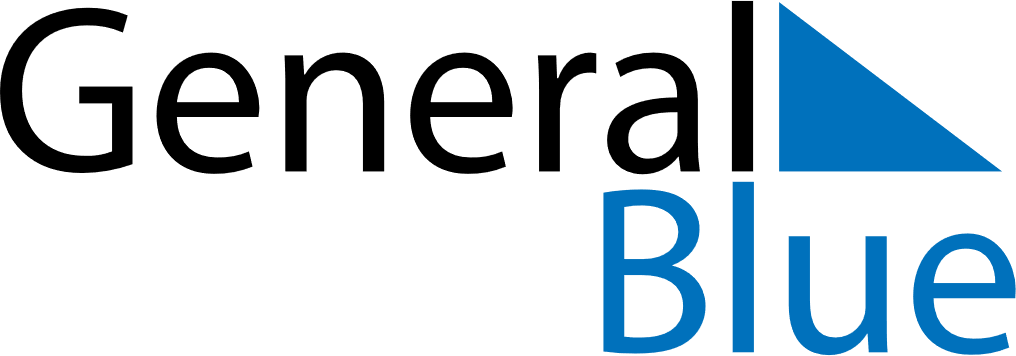 2025 – Q3Zambia  2025 – Q3Zambia  2025 – Q3Zambia  2025 – Q3Zambia  2025 – Q3Zambia  JulyJulyJulyJulyJulyJulyJulySUNMONTUEWEDTHUFRISAT12345678910111213141516171819202122232425262728293031AugustAugustAugustAugustAugustAugustAugustSUNMONTUEWEDTHUFRISAT12345678910111213141516171819202122232425262728293031SeptemberSeptemberSeptemberSeptemberSeptemberSeptemberSeptemberSUNMONTUEWEDTHUFRISAT123456789101112131415161718192021222324252627282930Jul 7: Heroes’ DayJul 8: Unity DayAug 4: Farmers’ Day